NOTESTopicUndesirable ExampleProper ExampleHOSES AND CONNECTIONSConnections must be made with approved fittings.Tape not permitted.Hoses must be replaced if it fails a leak test, shows visible damage or soiled.Leak check system components at least monthly.Date system with last leak check.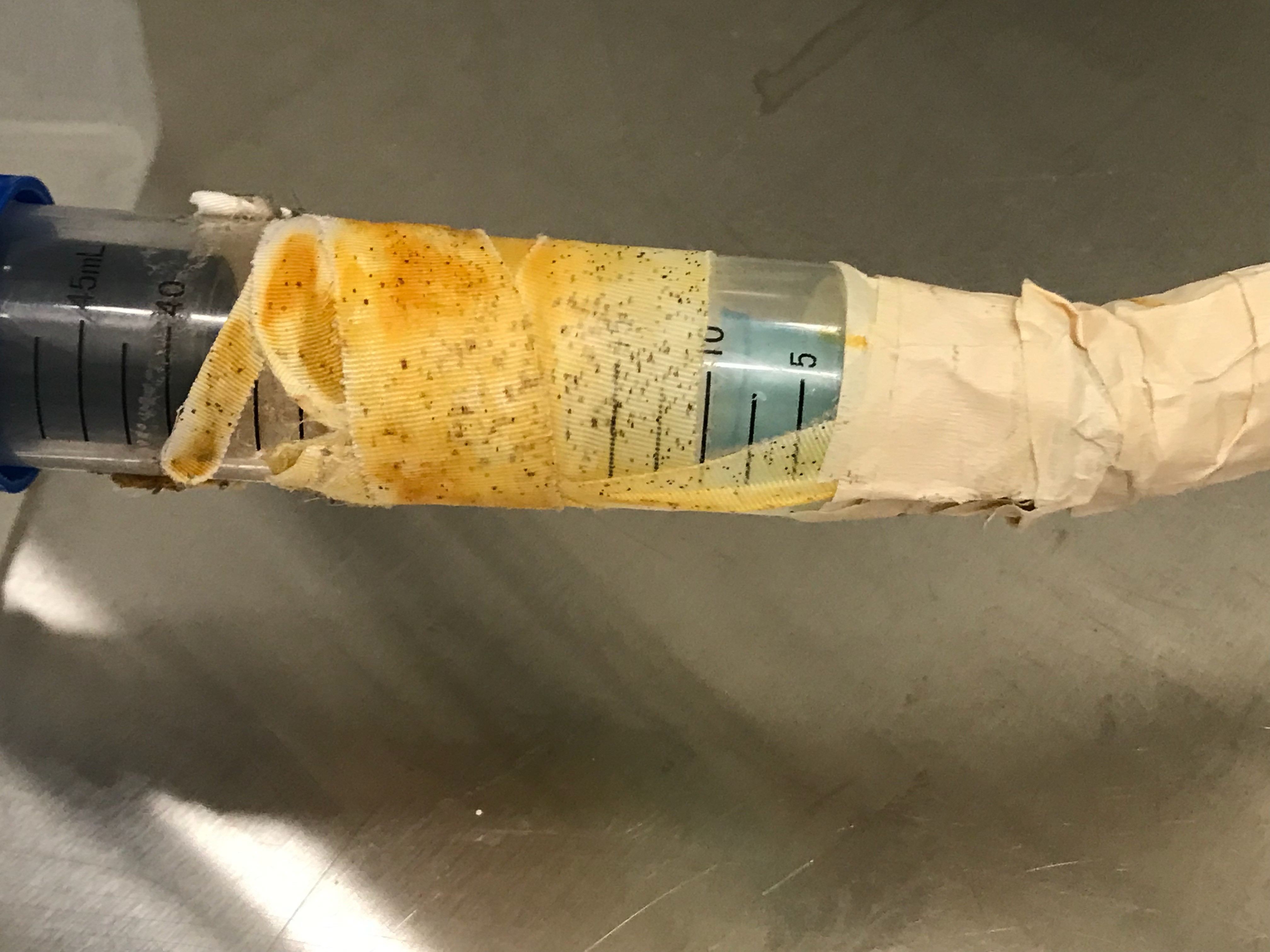 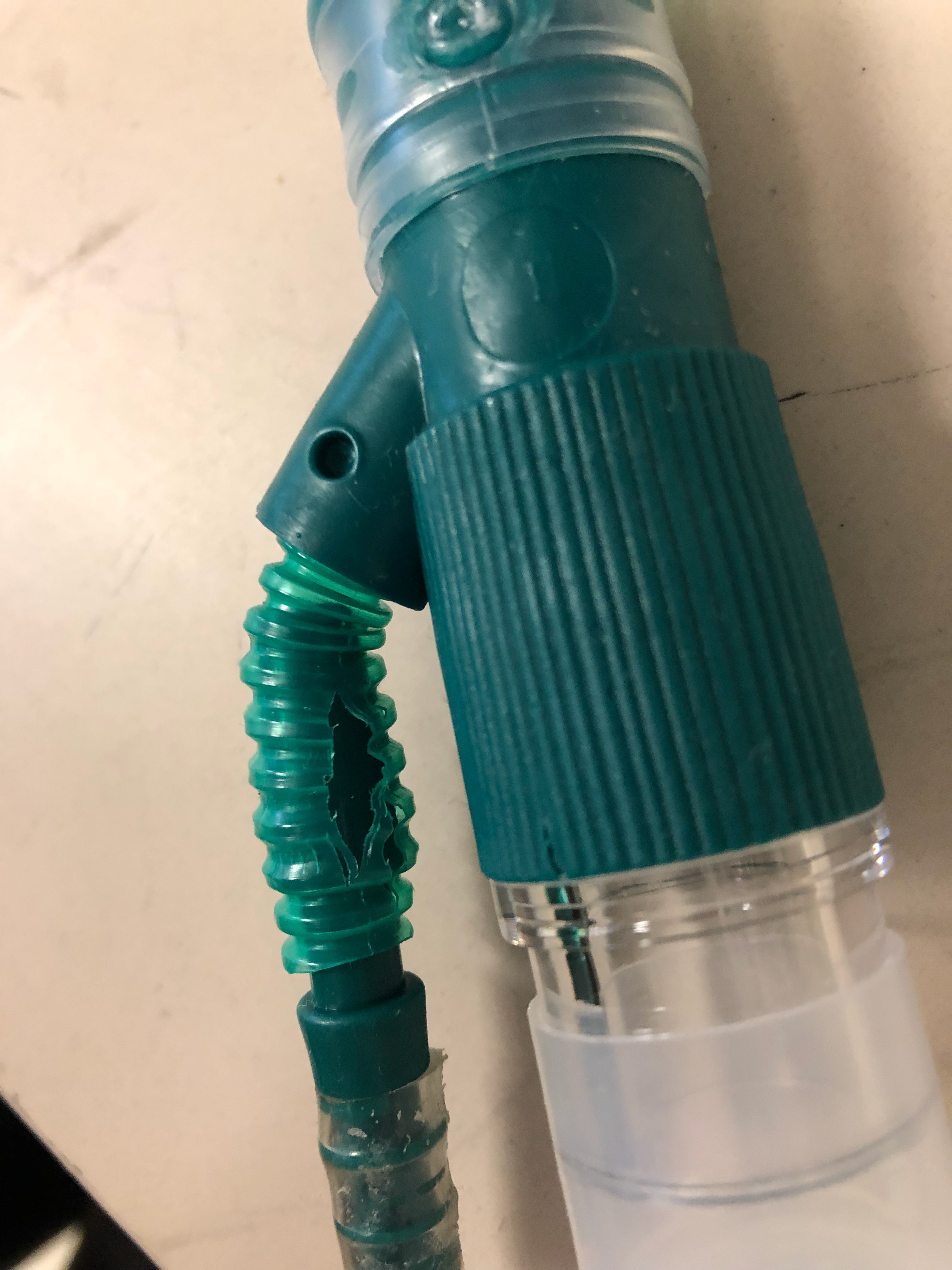 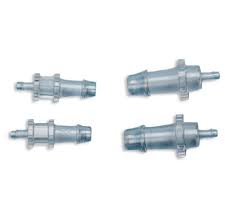 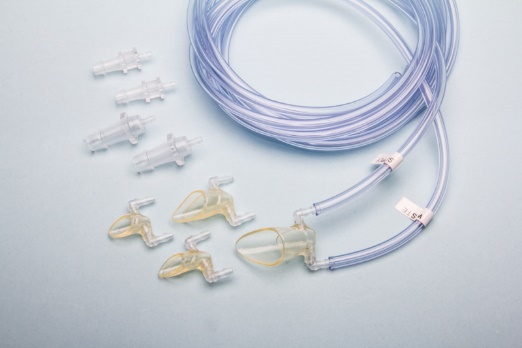 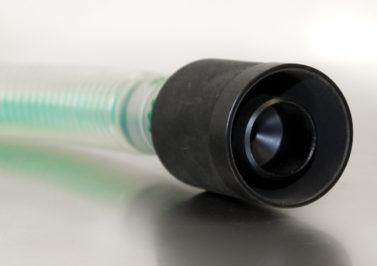 TopicUndesirable ExampleProper ExampleNOSE CONESUse commercial nose cones.Membrane required for non- angled nose cones.Membrane must enclose bothnose and mouth.Replace membrane when slit is too large or if cracking is observed.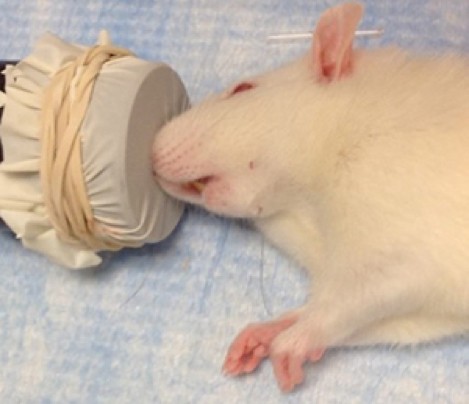 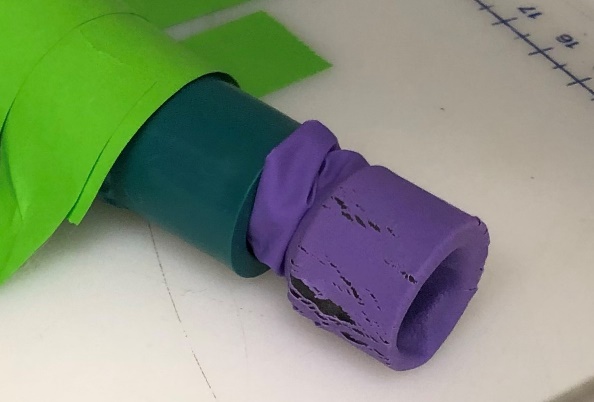 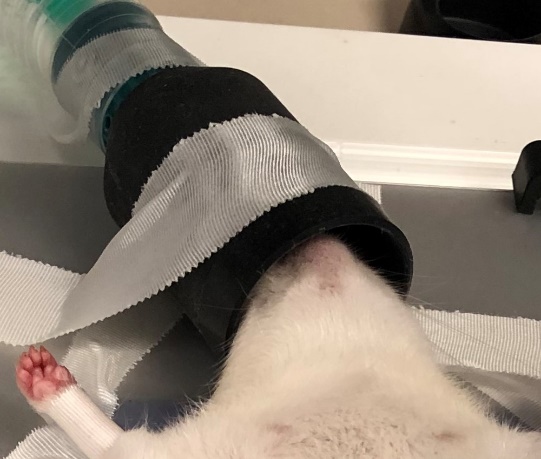 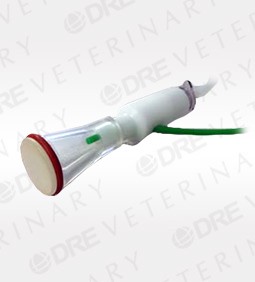 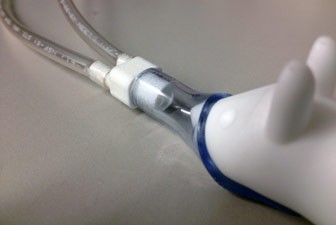 TopicUndesirable ExampleProper ExampleSTEREOTAXIC FRAME-RODENTWaste anesthetic gas must be scavenged.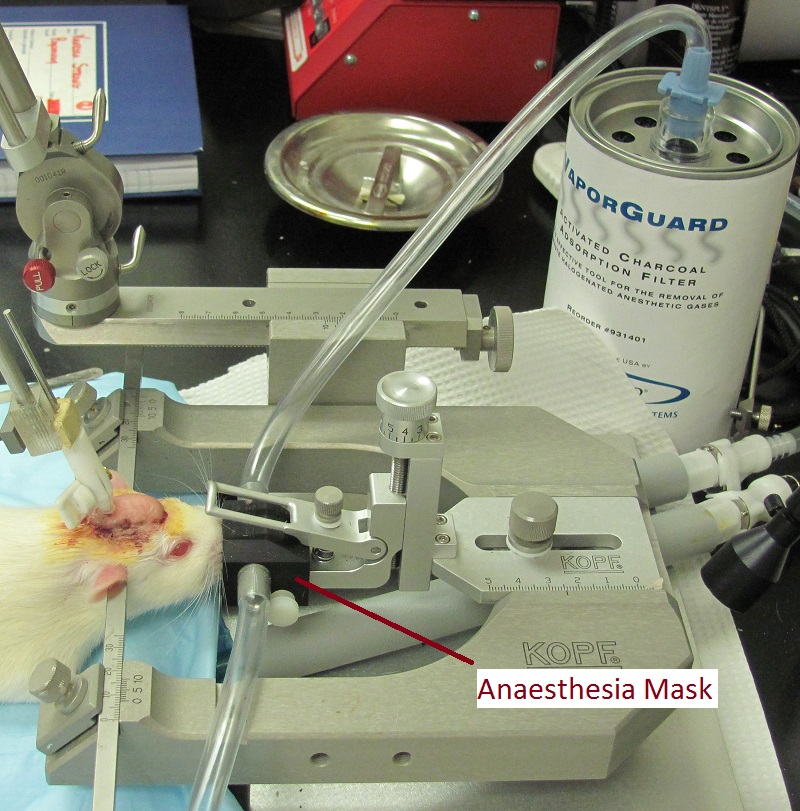 TopicUndesirable ExampleUndesirable ExampleProper ExampleINDUCTION CHAMBERSHousehold plasticware not permitted.Induction chamber must vent into a ducted BSC, fume hood, or charcoal filter.If not housed in a ducted BSC, or fume hood, flush chamber with air before opening.INDUCTION CHAMBERSHousehold plasticware not permitted.Induction chamber must vent into a ducted BSC, fume hood, or charcoal filter.If not housed in a ducted BSC, or fume hood, flush chamber with air before opening.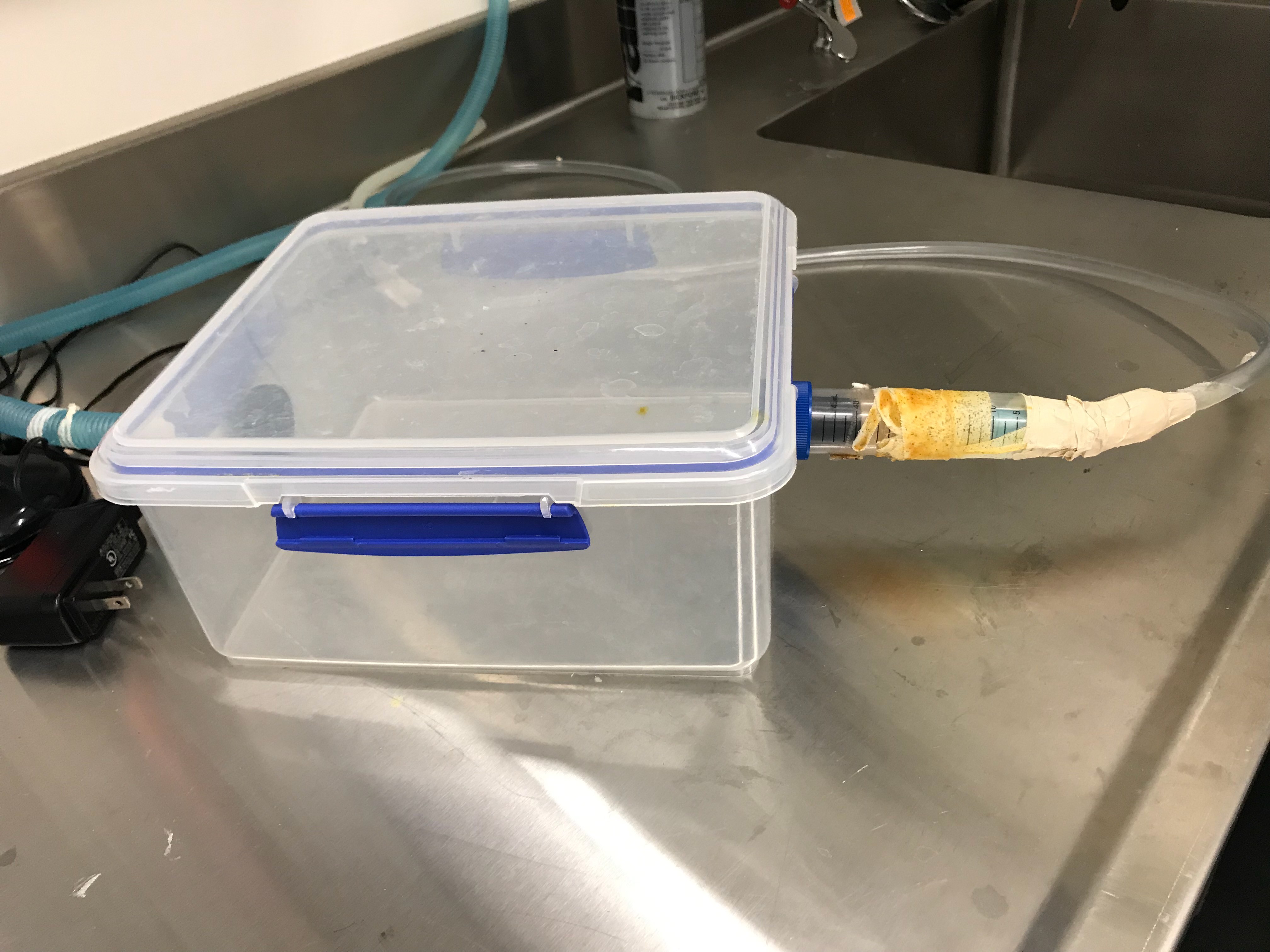 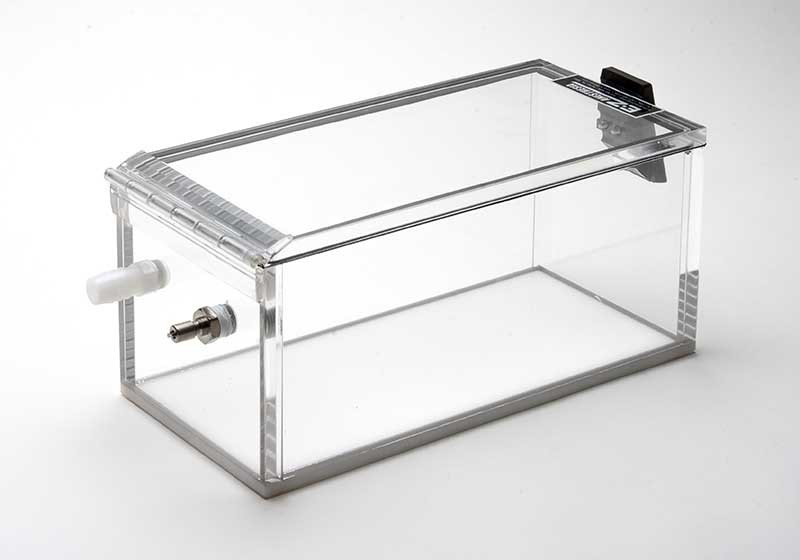 CHARCOAL CANISTERMust be supported such that discharge openings are not occluded.Canisters should be weighed after each use. Replace F/Air canister when it reaches 50g. Follow manufacturer’s  recommendations.Dispose through chemical waste streamCHARCOAL CANISTERMust be supported such that discharge openings are not occluded.Canisters should be weighed after each use. Replace F/Air canister when it reaches 50g. Follow manufacturer’s  recommendations.Dispose through chemical waste stream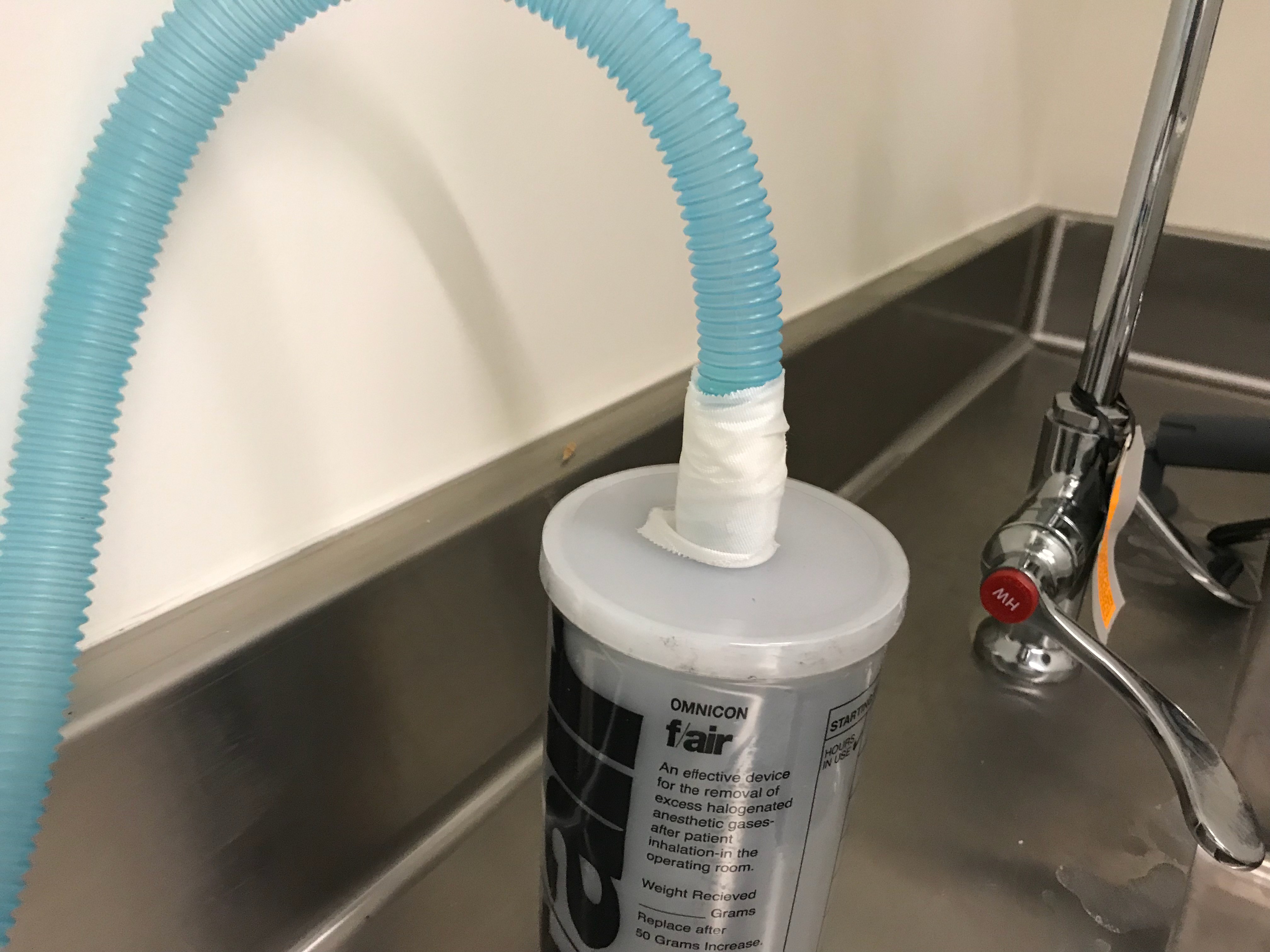 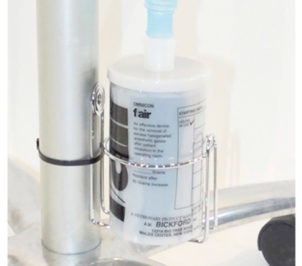 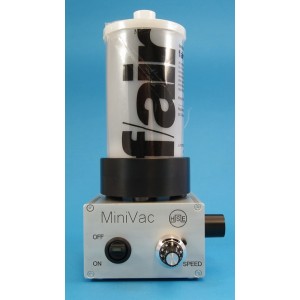 TopicTopicUndesirable ExampleProper ExampleVAPORIZERSCalibrate - (1-2 years)Filled in fume hood or use a keyed refill tool.Vaporizers must be secured by frame or equivalent.Vaporizers are anesthetic specificVAPORIZERSCalibrate - (1-2 years)Filled in fume hood or use a keyed refill tool.Vaporizers must be secured by frame or equivalent.Vaporizers are anesthetic specific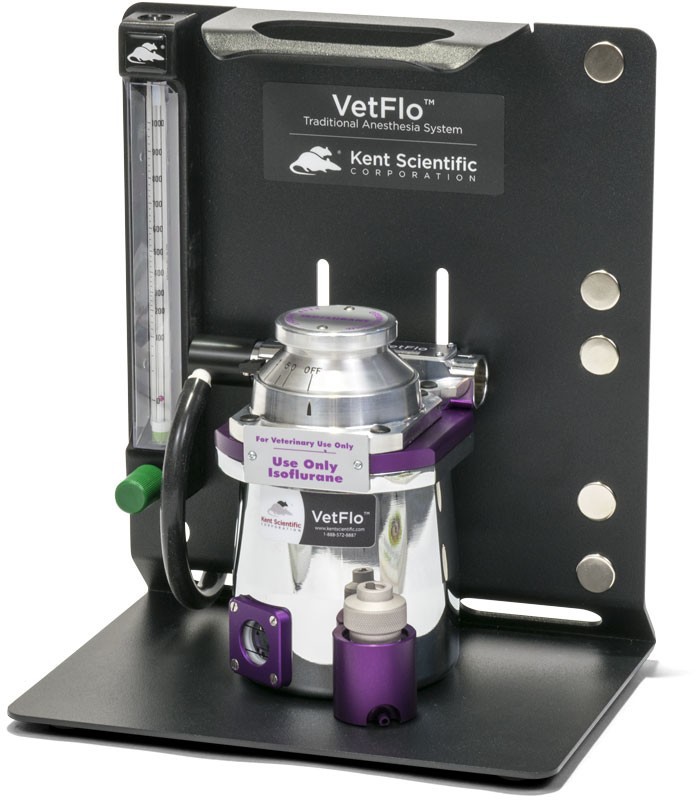 GENERAL CONDITIONSAnesthesia may not be used in areas with recirculating ventilation systems or areas with less than 4 ACHGENERAL CONDITIONSAnesthesia may not be used in areas with recirculating ventilation systems or areas with less than 4 ACH